Мониторинг объекта (ОН –Селиверстов А.А.) с. Анучино, 05.10. 2023Ремонт автомобильных работ общего пользования местного значения с. Анучино, ул. Чкалова, Гоголя Сроки выполнения работ: 11.08.2023- 30.09.2023. Подрядчик ИП КазарянРаботы по ремонту автомобильных дорог общего пользования местного значения с. Анучино, ул. Чкалова и Гоголя завершены. Работы выполнены качественно.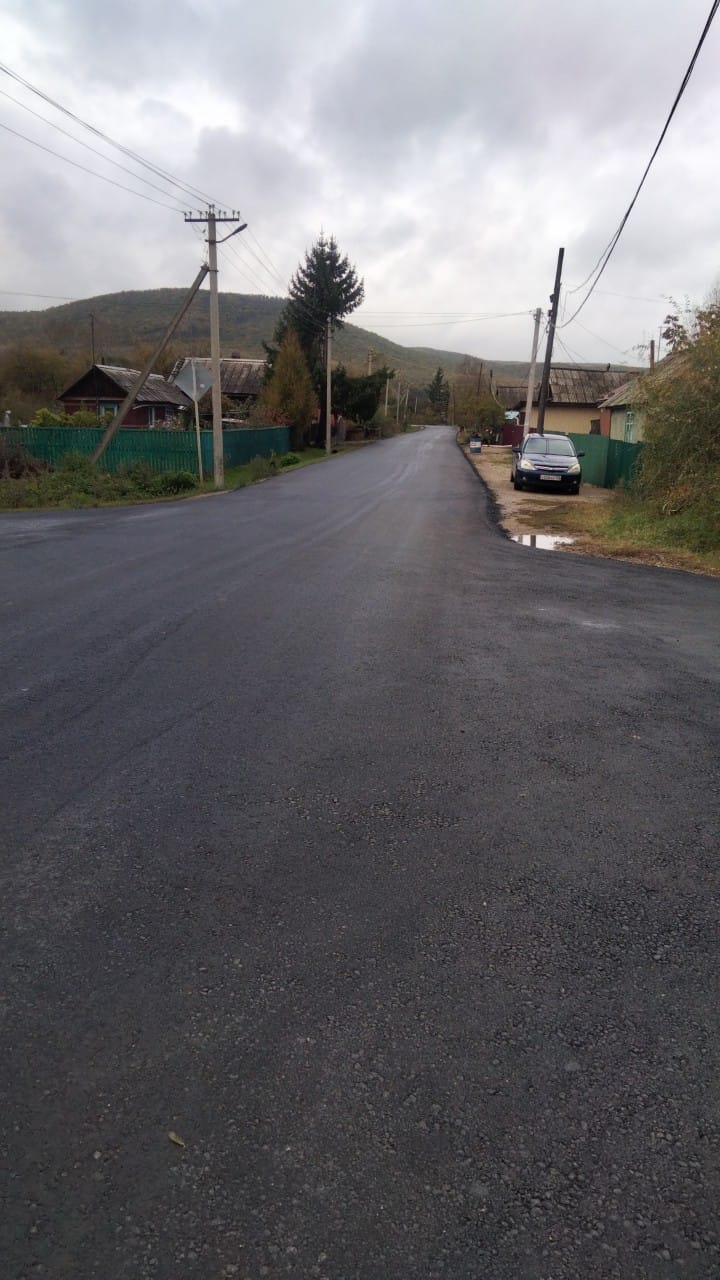 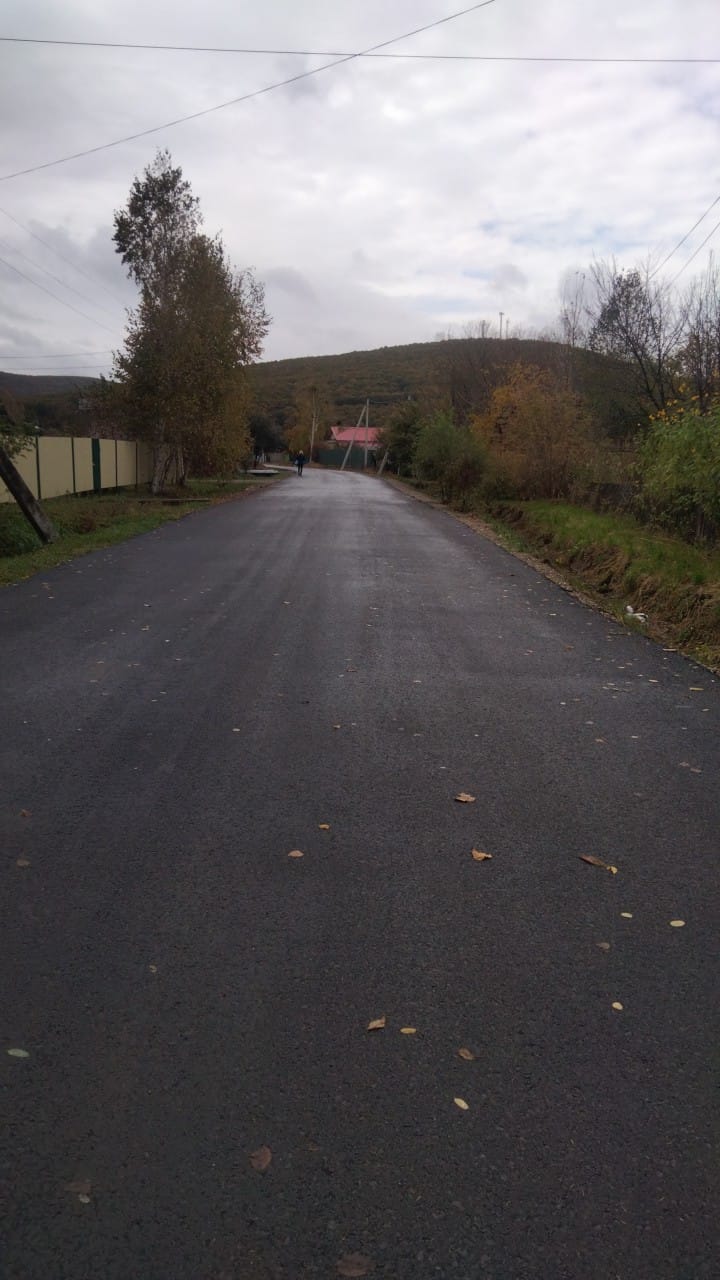 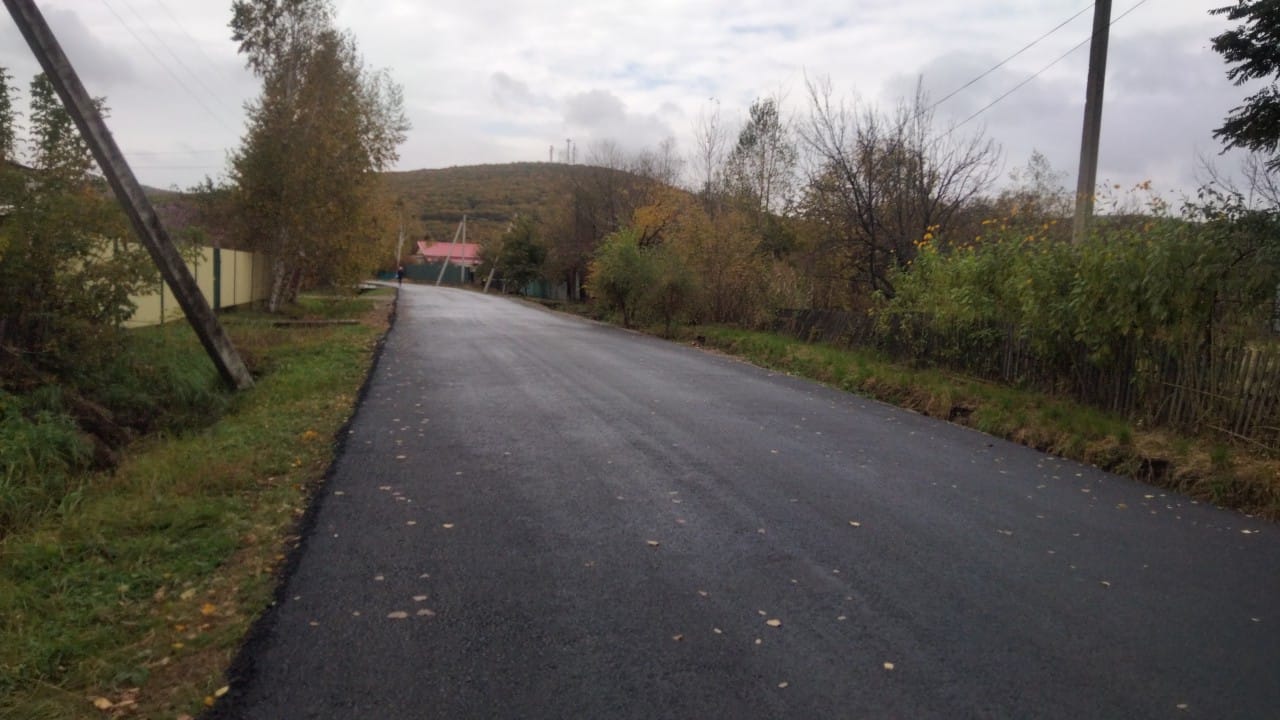 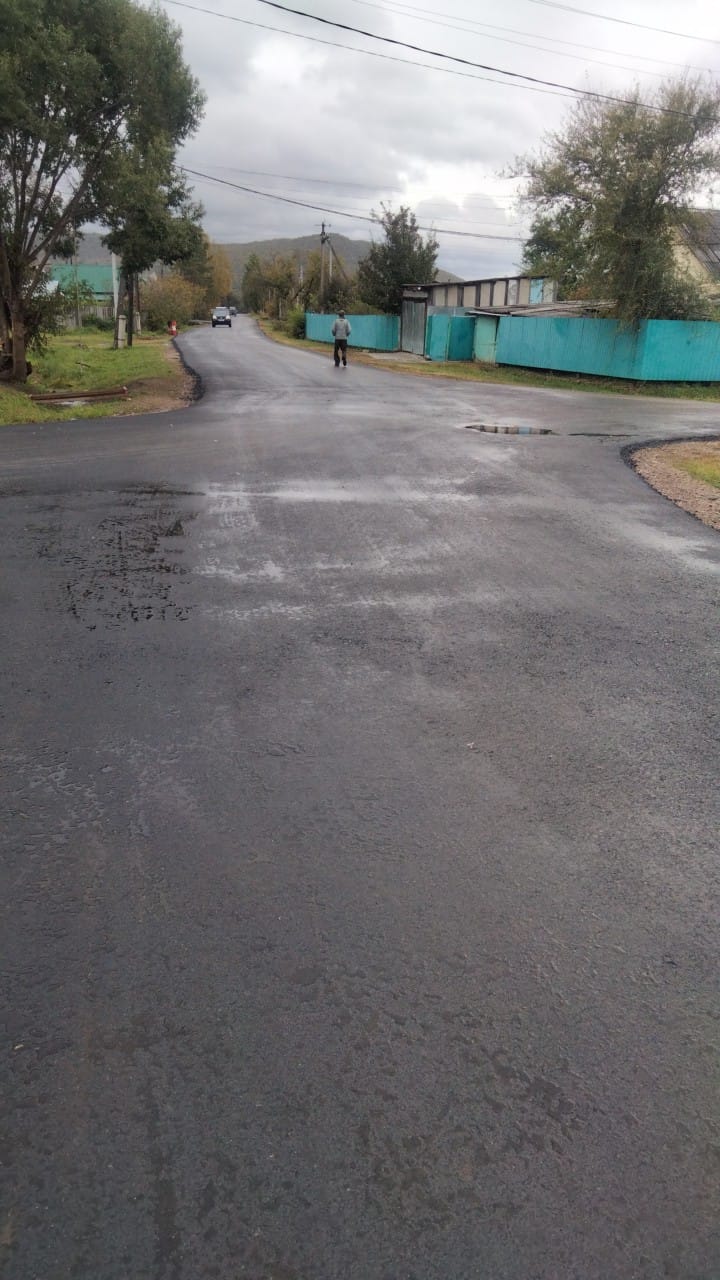 